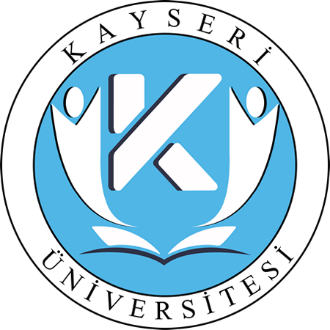 KAYSERİ ÜNİVERSİTESİBASIN YAYIN VE HALKLA İLİŞKİLERMÜDÜRLÜĞÜFAALİYET RAPORU2023OCAK  2024BİRİM YÖNETİCİSİ SUNUŞU18 Mayıs 2018 tarihli ve 30425 sayılı Resmi Gazetede yayımlanan Yükseköğretim Kanunu ile Bazı Kanun ve Kanun Hükmünde Kararnamelerde Değişiklik Yapılmasına Dair Kanun’la kurulan ve üniversitemizin idari teşkilatlanmasında önemli göreve sahip birimlerden Basın-Yayın ve Halkla İlişkiler Müdürlüğümüz, üniversitemizin medya ile olan ilişkilerinde köprü vazifesi yürütmesinin yanında, halkla ilişkiler ve tanıtım faaliyetlerini en etkin şekilde yürütmektedir. Birimimiz bu görevlerini yerine getirirken üniversitemizin misyon, vizyon ve hedefleri doğrultusunda çalışmalarını yürütmekte ve üniversitemizin tanınırlığı yüksek üniversiteler arasında yer alması için gayret göstermektedir.Faaliyet bakımından oldukça geniş bir yelpazeye sahip olan birimimiz, üniversitemizin tüm iç birimleri ve dış paydaşları ile her zaman iyi bir ilişki içerisindedir. Birimimiz rutin çalışmalarının yanında ileriki zamanda hayata geçirmeyi planladığı projelerle üniversitemizin tanıtımına ve gelişimine katkı sunma gayretindedir.       Öğr. Gör. Şevket ATALAY                                                                             Basın Yayın ve Halkla İlişkiler Müdürü V.I- GENEL BİLGİLERKayseri Üniversitesi Basın Yayın ve Halkla İlişkiler Müdürlüğü misyon ve vizyonu, teşkilat yapısı, sunulan hizmetler, insan kaynakları, fiziki kaynakları ve mevzuatına ilişkin bilgiler bu bölümde verilmiştir.A. Misyon ve VizyonMisyonMüdürlüğümüz kuruluş amacı doğrultusunda belirlenmiş olan misyonu, Kayseri Üniversitesi’nde meydana gelen ve kamuoyunu ilgilendiren olay ve gelişmeler hakkında toplumu bilgilendirmek, üniversiteyi ulusal ve uluslararası düzeyde tanıtmak, üniversitedeki bilimsel gelişmeleri duyurmak, Kayseri Üniversitesinin kamuoyunda iyi bir imajının bulunması için çaba sarf etmek. Basın yayın organlarında çıkan ve Kayseri Üniversitesi’ni ilgilendiren haberler konusunda üniversite yönetimini bilgilendirmektir.VizyonKayseri Üniversitesi’nin ülke düzeyinde tercih edilirliğini ve uluslararası düzeyde tanınırlığını artırmak ve üniversitemizde yapılan çalışmaları, yenilikleri, kitle iletişim araçlarını en etkin ve hızlı bir şekilde kullanarak kamuoyuna duyurmaktır.B. Yetki, Görev ve Sorumluluklar1-Üniversitemizce gerçekleştirilen faaliyetlerin haberlerinin yerinde takip edilerek yazılması, fotoğraf ve videolarının çekilmesi, grafik-tasarım işlerinin yapılması ve basın kuruluşlarına dağıtılması,2-Basın toplantılarının organize edilmesi,3- Günlük olarak basında Üniversitemiz ile ilgili çıkan haberlerin takibi, makama ve ilgili birimlere iletilmesi,4- Üniversitemiz ile ilgili basında çıkan haberler ile üniversitemiz etkinliklerinin fotoğraf ve video arşivinin yapılması,5- Üniversitemiz tarafından yapılan faaliyetlerle ilgili olarak (konferans, panel, sempozyum, kongre, tören, toplantı, yemek, seminer, şölen, konser, kokteyl gibi) basının haberdar edilmesi,6- Üniversitemiz Rektörlüğü tarafından düzenlenen açılış ve mezuniyet törenleri, konferans, panel, seminer, sempozyum, toplantı, konser, şölen gibi faaliyetlerin organize edilmesi, gerekli duyurularının yapılması, davetiye, afiş ve billboardlarının hazırlanması,7- Üniversitemiz tanıtımında kullanılan katalog, broşür, kitap gibi tanıtım amaçlı materyallerin hazırlanması ve basımının yaptırılması,8- Üniversitemizce kullanılan sertifika, teşekkür belgesi, diploma ve fahri doktora belgelerinin hazırlanması ve bastırılması,9- Üniversitemiz faaliyetlerinin yer aldığı üç ayda bir yayımlanacak bülten gazetesi ile yıllık yayımlanacak tanıtım kitapçığının hazırlanması ve bastırılması,10- Üniversitemiz tanıtım faaliyetlerinde bulunmak için web ve sosyal medya için kısa video filmler hazırlanması, 11- Okul ve dershaneler başta olmak üzere üniversite adaylarına, üniversitemizin daha iyi tanıtılmasına yönelik çalışmaların gerçekleştirilmesi,12- Yurdun çeşitli yerlerinden lise ve dershaneler ile özel kişilerin üniversitemizi ve olanaklarını tanımak amacıyla istediği katalog, broşür, cd gibi çeşitli materyallerin gönderilmesi,13- Kayseri Üniversitesi’ni tanımak, eğitim olanaklarını görmek amacıyla, üniversitemize gelen okul veya öğrenci gruplarına rehberlik etmek, ziyaretçilerin talebi doğrultusunda ilgili bölümlerden akademisyenlerin de bulunduğu tanıtım programlarının düzenlemesi,14-Önemli gün ve haftalar için Rektör mesajı yazılması,15-Önemli gün ve haftalar için web ve sosyal medya için görsel hazırlanması,16- Rektörlükle ilgili faaliyetlerin görüntülenmesi, fotoğraf ve kamera çekimlerinin yapılması,17- Üniversitemiz sosyal medya hesaplarının takibinin yapılması ve yürütülmesi,18- Üniversitemiz web sayfasında birimimizle alakalı bilgi girişi ve güncellemelerinin yapılması,19- Üniversitemiz Rektörüne basın kuruluşları ile olan ilişkilerinde danışmanlık yapılması,20-Üniversitemizin kamuoyunda daha iyi tanınmasına ve gelişimine yönelik projeler hazırlanması,21- Üniversite yönetimi tarafından verilen diğer görevlerin yerine getirilmesi.C. İdareye İlişkin Bilgiler1-Fiziksel YapıTablo 7’de Basın Yayın ve Halkla İlişkiler Müdürlüğü 2020 yılı Mayıs ayı itibariyle kullanımına verilen fiziki alanlara yer verilmiştir. Üniversitemizin taşınması devam etmektedir. Üniversitemizin ve idari birimlerinin fiziksel taşınmasının ardından daha yeterli çalışma ortamı sağlanacaktır.Teşkilat YapısıMüdürlüğümüz; Basın-Yayın ve Halkla İlişkiler hizmetleri birlikte yürütülmektedir. Faaliyet alanı olarak herhangi bir ayrım yapılmamıştır. Müdürlüğümüz bünyesinde 2020 yılı Mayıs ayı itibariyle 6 personel fiilen görev yapmaktadır.3.Teknoloji ve Bilişim Altyapısı3.1- Bilgisayarlar (Donanım Altyapısı)3.2- Yazılımlar3.3- Bilgiye Abonelik3.4- 31.12.2023 Tarihi İtibariyle Taşınır Programında kayıtlı bulunan Birim Envanteri 4.İnsan Kaynaklarıİdari PersonelSözleşmeli PersonelİşçilerSürekli İşçilerII-AMAÇ ve HEDEFLERA) Temel Politikalar ve Öncelikler Kayseri Üniversitesi misyon ve vizyonunda belirttiği hedeflere ulaşmak, stratejik planında belirlediği amaç ve hedefleri gerçekleştirmek için aşağıda belirtilen temel değerleri benimsemiştir.•  Güvenilirlik•  Dürüstlük •  İşbirliğine açık olmak•  Katılımcı olmak •  Hesap verebilir olmak •  Sorumluluk bilinci taşımak•  Akılcılık ve Bilimsellik•  Değişime Açıklık•  Kararlılık•  Hizmet Odaklılık•  Liyakat Sahibi ve Özgüveni BulunmakB) İdarenin Stratejik Planında Yer Alan Amaç ve HedeflerIII-FAALİYETLERE İLİŞKİN BİLGİ VE DEĞERLENDİRMELERPERFORMANS BİLGİLERİ1.Faaliyet Bilgileri Basın-Yayın Halkla İlişkiler Müdürlüğü olarak 2023 yılı içerisinde yapmış olduğumuz faaliyetlerin detaylı özeti aşağıdaki şekildedir.Takipçi Sayıları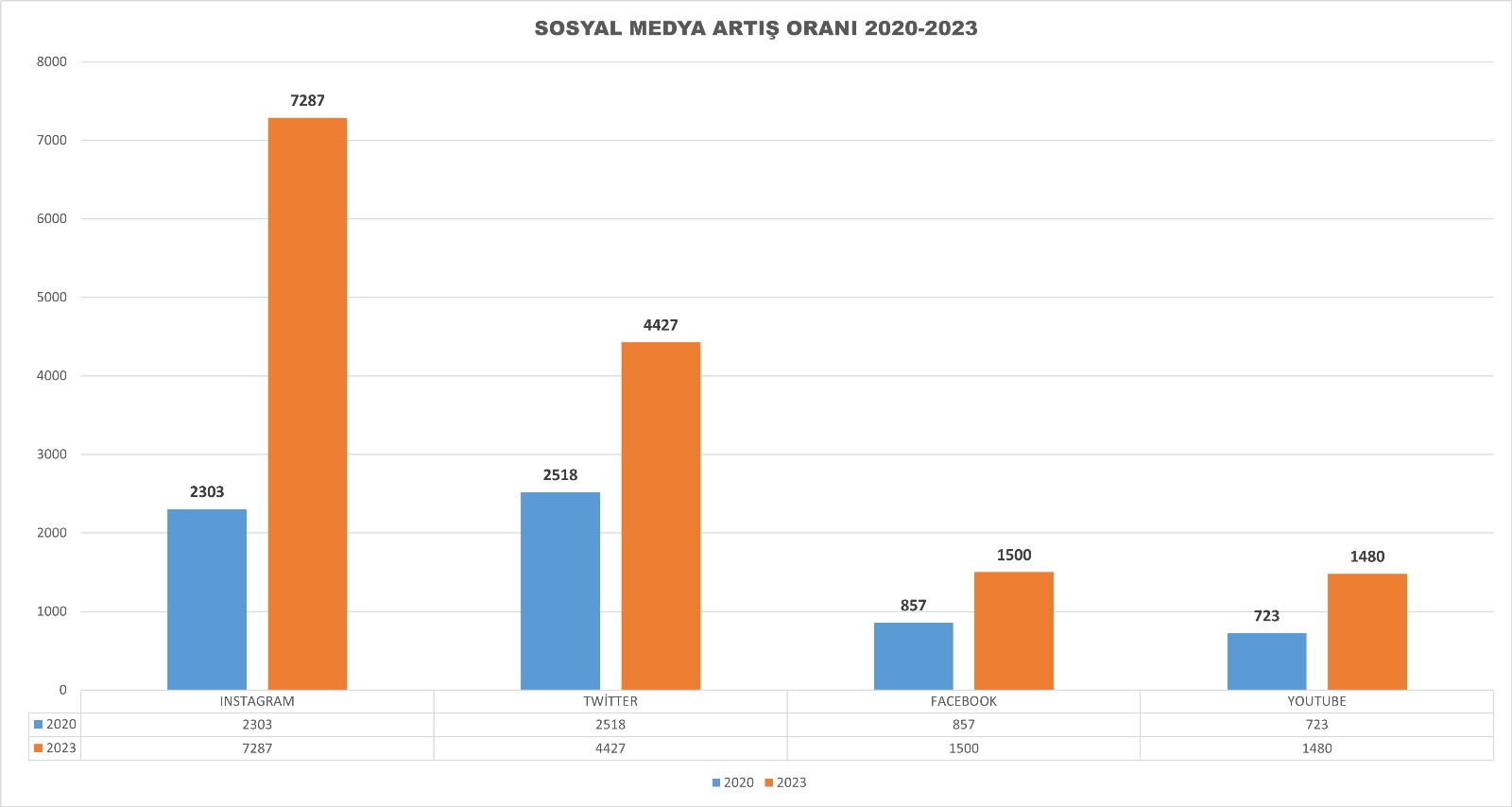 IV- KURUMSAL KABİLİYET ve KAPASİTENİN DEĞERLENDİRİLMESİBirimimizin güçlü ve zayıf yönleri ile dış çevreden kaynaklanabilecek fırsat ve tehditler GZFT analizi ile belirlenmiştir. Tablo 10’da Basın Yayın ve Halkla İlişkiler Müdürlüğü GZFT analiz sonuçları yer almaktadır.Üstünlükler ZayıflıklarDeğerlendirmeBasın-Yayın ve Halkla İlişkiler, kurumların tanıtımında, kurumsallaşmasında ve faaliyetlerinde önemli rolü bulunan birimlerin başında gelmektedir.Yeni oluşturulan birimimizin daha etkin çalışması için üniversite yönetimimiz elinden gelen desteği vermektedir. Fakat birimin tam olarak oturması, eksikliklerinin gidermesi, başarılı projelerde bulunması biraz zaman alacaktır. Çünkü yeni birim olduğumuz için personel, özellikle alanında deneyimli personel ve personellere ihtiyacımız bulunmaktadır. Şu an birçok iş mevcut personelimiz tarafından özveriyle yapılmaya çalışılmaktadır. Ayrıca yapılan birçok işte iş tanımı bulunmadığı için ileride karmaşa yaşanmaması adına bir an önce iş tanımlarının yapılması gerekmektedir. Hangi işlerin direk birimimizle alakalı olduğu, hangi işlerin diğer birimlerle iş birliği içinde yapılmasının gerektiği konusu çözüldüğünde yapılan işlerin performansı da artacaktır.Birimimizde stratejik plan daha çok kamuoyunda üniversitemizin görünen yüzü ile alakalı çalışmalardan oluşmaktadır. 2020 yılındaki üniversitemizi, 2024 yılında daha tanınır hale nasıl getiririz, kurumsal imajını nasıl zenginleştiririz, diğer üniversitelerle karşılaştırıldığında nasıl daha ön plana çıkarırız bunun çalışmasını yapacağız.Mevcut durum itibari ile daha çok, personel, tecrübeli personel yönünden eksikliklerimiz bulunmaktadır. Bu sorunu üniversite yönetimimizin desteği ile ileriki zamanlarda aşacağımıza inanmaktayız.Birim olarak mevcut personel ve mevcut imkanlarımızı en verimli bir şekilde kullanarak, üniversitemizin kamuoyunda en iyi şekilde yer alması ve öngörülen düzeyde stratejik hedeflere ulaşması için var gücümüzle çalışmaya devam edeceğiz.V- ÖNERİ VE TEDBİRLERKayseri Üniversitesi Basın-Yayın ve Halkla İlişkiler Müdürlüğü olarak rutin faaliyetlerimizin dışında, kurum faaliyetlerimizin detaylı tanıtımı ve kurumumuz imajının yükseltilmesine ağırlık vererek, yeni projeler hazırlamaya gayret göstermekteyiz. Bu çerçevede benzer kurumların çalışmalarını da takip ederek, ne tür yeni faaliyetler yapacağımızı belirlemekteyiz. Tüm bunları yaparken kurumumuzun mevcut imkânlarını gözönünde bulundurarak, riskleri en aza ingirdemekteyiz.                                                                                                                                                                                                                                                                                                                                                                                                                                                                                                                                                                                                                                                                                                                                                                                                                                                                                                                                                                                                                                                                                                                                                                                                                                                                                                                                                                                                                                                                                                                                                                                                           Harcama Yetkilisinin İç Kontrol Güvence BeyanıİÇ KONTROL GÜVENCE BEYANIHarcama yetkilisi olarak görev ve yetkilerim çerçevesinde;Harcama birimimizce gerçekleştirilen iş ve işlemlerin idarenin amaç ve hedeflerine, iyi malî yönetim ilkelerine, kontrol düzenlemelerine ve mevzuata uygun bir şekilde gerçekleştirildiğini, birimimize bütçe ile tahsis edilmiş kaynakların planlanmış amaçlar doğrultusunda etkili, ekonomik ve verimli bir şekilde kullanıldığını, birimimizde iç kontrol sisteminin yeterli ve makul güvenceyi sağladığını bildiririm.Bu güvence, harcama yetkilisi olarak sahip olduğum bilgi ve değerlendirmeler, yönetim bilgi sistemleri, iç kontrol sistemi değerlendirme raporları, izleme ve değerlendirme raporları ile denetim raporlarına dayanmaktadır.[2]Bu raporda yer alan bilgilerin güvenilir, tam ve doğru olduğunu beyan ederim. (Kayseri- Ocak/2024)                                                                                                 Öğr. Gör. Şevket ATALAYBasın Yayın ve Halka İlişkiler Müdürü V.YerleşkeBina adıBirimiKapalı alanm2Fonksiyonu(Eğitim, İdari, Araştırma vb...)15 Temmuz YerleşkesiRektörlükBasın Yayın ve Halkla İlişkiler Müdürlüğü101 m2İdariAkademik-İdari Personel Hizmet AlanlarıAkademik-İdari Personel Hizmet AlanlarıAkademik-İdari Personel Hizmet AlanlarıAkademik-İdari Personel Hizmet AlanlarıOfis SayısıKapalı alan (m²)Kullanan SayısıAkademik Personel Çalışma Ofisiİdari Personel Çalışma Ofisi2101 m2  + 38,25  m26Toplam2139,25  m26BİRİM ADIMasa Üstü Bilgisayar(all in one, hepsibir arada bilgisayar)BilgisayarMonitörüBilgisayarKasasıDizüstüBilgisayarTablet88321TOPLAM68321YazılımAçıklamaAdobe ProgramlarıIndesign, Photoshop, Illustrator, Bridge, After Effect, Premier, Lightroom, Media Encoder, Camera RawBilgiye Abonelik İnterpress :  Üniversitemiz hakkında çıkan haberlerin yerel ve ulusal basında takibi. CinsiSayısı1Batarya Şarjı12Arçelik 1060 Ty Buzdolabı Mini13Dji Muvic 2 Pro (Dron)14Atatürk Portresi Çerçevelli  50*70 Cm15Fotoğraf Makinesi Çantası1616 Gb 3200 Mhz 2 Adet Ram, 500 Gb M.2, 2 Tb 7200rpm Hdd,Msı Mac Force 100m Kasa,12 Gb Msı Geforce Rtx 3060, Fs-2126u 2.0, Mk220 Kablosuz Set, Inter Alder Like İ7-12700f Vga Sız, Msı Pro B760m-G,Msı Mpg A850g Pcıe5, Asus Dvd Yazıcı,27Del P2414q 23,8 İnç 8ms 60hz Led Ips 4k Ultra Monitör28Msı Pro Mp273p19Casper Cao Pro Nb1206 Taşınabilir Bilgisayar110Apple Macbook Pro 13.3 Inc Bilgisayar111Samsung Galaxy Tablet112Dell 7460 Aiö C6-Utümleşik Bilgisayar21327 İnç Imac Bilgisayar114256gb Micro Hafıza Kartı11564gb Micro Sd Kart416Hp Lazer Jet P 1102117Asus Sorw Usb 2.0 Bx118Hdd Usb Wd 3.0 2tb 2.5219Webcam Kamera120Konika Minnolta C458 Renkli Fotokopi Makinesi121Erıcson Lg Lıp 1010i Telefon222Fortinge Tablet Prompter123Ses Kayıt Cihazı (Zoom H6 Marka)124Boom Pole Mikrofon Uzatma Çubuğu125Logttech Kulaklık H800126Video Kamera İçin Mikrofon (Rode Pro Plus)127Boom Pole Mikrofon (Rode Marka)128Rode Wirelles Go Iı229Logttech Z313speaker 25w130Uydu Cihazı431Canon Video Camconder Xa11132Video Kamera 4k Uyumlu133Djı Pocket 2 Kamera134Fotoğraf Makinesi İçin  Sırt Çantası135Canon Sd Mark Iv Fotograf Makinesi136Fotoğraf Makinesi (Canon R3 Body)137Tripot138Kamera Tepe Flaşh139Fotograf Makinesi Lensi140Kamera Uyumlu El Telsiz Mikrofon Set141Kamera Uyumlu Yaka Mikrofonu Seti142Kamera Taşıma Çantası143Video Kamera İçin Tripot (Manfrotto Marka)1443 X 3.5 Metre Fon Perde Yeşil (Lastolitte Marka)145Manfrotto Mvh502 Ah028 Video Triport146Kamera Led Işık147Ayaklı Monopod148Sony Kamera Uyumlu 30mm Sigma E-Mount Lens149Sony Kamera Uyumlu 14mm Sigma E-Mount Len150Djı Rs 3 Pro Combo151Fotoğraf Makinesi Lensi (Canon Rf 24-70mm F/2.8l Is Usm Lens)152Flash (Canon El1)153Sonto Sw-2500 Ciltmakinesi154Çöl Tor 80119 Atk 800*380*1200 Mm Dosya Dolabı255Goldsit Myl 39 Myl 802*412*1906  Mm Dosya Dolabı156Goldsit Myl 38 Myl 38 802 X 412 X 1906 Mm Dosya Dolabı157Tv Ünitesi158Pod Cab Ml 42082 30 Fd Üç Yatay Bölmeli Tüm Kapaklı Dolap359Pod Cab-Ml 42080-50-Dd Beş Yatay Bölmem 4 Kapaklı Dolap260Toplantı Masası Oval161Çalışma Masaları L Tipi Kahverrengi162Goldsit Alara Alara Ps01 Masa 160 Kesonlu Masa Takımı 2'li Masa Takımı263Goldsit Alara Alara  Ps01 Masa 180 Kesonlu Masa Takımı 2'li Masa Takımı164Puz Dsa Ml Ls 130160 14 160 Lık L Masa (Sağ)165Puz Dsa Ml Ls 130160 14 160 Lık L Masa (Sol)266Mix-Mpn-Ml- 160 160 Lık Masa Ön Perdesi367Çalışma Koltuğu168Goldsit Satürn Satürn 100 T Çalışma Koltuğu369Çöl Lena M04 Misafir Koltuğu3702 Li Siyah Deri271Kendinden Ahşap Siyah, Deri472Goldsit Satürn Satürn 300 P Misafir Koltuğu173Goldsit Quatro M 300 P Misafir Koltuğu274Com Chr 2 Mf 1t Pc Cr Operasyonel Koltuk (Knomaj Ayak)375Toplantı Koltuğu Siyah, Deri, Tekerlekli676Portmanto377Çöl Ilgaz Ilg 5050 500*500*450 Mm Sehpa378Ahşap Kahverengi179Cam Siyah180Goldsit Standart Standart Sehpa 50*50 Gazeteliksiz 500*500*450 Mm Sehpa381Pod-Pds-Ml-70-301-E-F Üç Çekmeceli Merk Kilitli Keson382Ins-Pnl F- 60  37 160 Lık Masalar İçin Ara Bölücü Kumaş Kaplı Panel383Ins Con Pn U Panel Bağlantı Aparatı384Kitaplıklar185Kart Okuyucular286Acer Ve Dell Marka Monitör 2TOPLAMTOPLAM135İdari Personelin Eğitim Durumuna Göre Dağılımıİdari Personelin Eğitim Durumuna Göre Dağılımıİdari Personelin Eğitim Durumuna Göre Dağılımıİdari Personelin Eğitim Durumuna Göre Dağılımıİdari Personelin Eğitim Durumuna Göre Dağılımıİdari Personelin Eğitim Durumuna Göre DağılımıİlköğretimLiseÖn LisansLisansYük. Lisans ve DoktoraKişi Sayısı321Yüzde %%50%33,33%16,66İdari Personelin Hizmet Süresine Göre Dağılımıİdari Personelin Hizmet Süresine Göre Dağılımıİdari Personelin Hizmet Süresine Göre Dağılımıİdari Personelin Hizmet Süresine Göre Dağılımıİdari Personelin Hizmet Süresine Göre Dağılımıİdari Personelin Hizmet Süresine Göre Dağılımıİdari Personelin Hizmet Süresine Göre Dağılımı1–5 Yıl6-10 Yıl11-15 Yıl16–20 Yıl21–25 Yıl26 Yıl ve ÜzeriKişi Sayısı51Yüzde %%83,3%16,66İdari Personelin Cinsiyete Göre Dağılımıİdari Personelin Cinsiyete Göre Dağılımıİdari Personelin Cinsiyete Göre DağılımıKadınErkekKişi Sayısı24Yüzde %%33,33%66,66İdari Personelin Yaş İtibariyle Dağılımıİdari Personelin Yaş İtibariyle Dağılımıİdari Personelin Yaş İtibariyle Dağılımıİdari Personelin Yaş İtibariyle Dağılımıİdari Personelin Yaş İtibariyle Dağılımıİdari Personelin Yaş İtibariyle Dağılımıİdari Personelin Yaş İtibariyle Dağılımı20-25 Yaş26-30 Yaş31-35 Yaş36-40 Yaş41-50 Yaş51- ÜzeriKişi Sayısı1311Yüzde%16,66%50%16,66%16,66657 Sayılı Kanun’un 4/B Statüsüne Göre Sözleşmeli Personelin Dağılımı657 Sayılı Kanun’un 4/B Statüsüne Göre Sözleşmeli Personelin Dağılımı657 Sayılı Kanun’un 4/B Statüsüne Göre Sözleşmeli Personelin Dağılımı657 Sayılı Kanun’un 4/B Statüsüne Göre Sözleşmeli Personelin DağılımıDoluBoşToplamBüro Personeli3-3Mühendis---Teknisyen---Tekniker---Mimar---Programcı---Destek Personeli---TOPLAM3-3Sözleşmeli Personelin Eğitim Durumuna Göre DağılımıSözleşmeli Personelin Eğitim Durumuna Göre DağılımıSözleşmeli Personelin Eğitim Durumuna Göre DağılımıSözleşmeli Personelin Eğitim Durumuna Göre DağılımıSözleşmeli Personelin Eğitim Durumuna Göre DağılımıSözleşmeli Personelin Eğitim Durumuna Göre DağılımıİlköğretimLiseÖn LisansLisansYük. Lisans ve DoktoraKişi Sayısı12Yüzde %%33,33%66,66Sözleşmeli Personelin Hizmet Süresine Göre DağılımıSözleşmeli Personelin Hizmet Süresine Göre DağılımıSözleşmeli Personelin Hizmet Süresine Göre DağılımıSözleşmeli Personelin Hizmet Süresine Göre DağılımıSözleşmeli Personelin Hizmet Süresine Göre DağılımıSözleşmeli Personelin Hizmet Süresine Göre DağılımıSözleşmeli Personelin Hizmet Süresine Göre Dağılımı1–5 Yıl6-10 Yıl11-15 Yıl16–20 Yıl21–25 Yıl26 Yıl ve ÜzeriKişi Sayısı3Yüzde %%100Sözleşmeli Personelin Cinsiyete Göre DağılımıSözleşmeli Personelin Cinsiyete Göre DağılımıSözleşmeli Personelin Cinsiyete Göre DağılımıKadınErkekKişi Sayısı12Yüzde %%33,33%66,66Sözleşmeli Personelin Yaş İtibariyle DağılımıSözleşmeli Personelin Yaş İtibariyle DağılımıSözleşmeli Personelin Yaş İtibariyle DağılımıSözleşmeli Personelin Yaş İtibariyle DağılımıSözleşmeli Personelin Yaş İtibariyle DağılımıSözleşmeli Personelin Yaş İtibariyle DağılımıSözleşmeli Personelin Yaş İtibariyle Dağılımı20-25 Yaş26-30 Yaş31-35 Yaş36-40 Yaş41-50 Yaş51- ÜzeriKişi Sayısı21Yüzde%66,66%33,33İşçi Sayısı (Çalıştıkları Pozisyonlara Göre)İşçi Sayısı (Çalıştıkları Pozisyonlara Göre)İşçi Sayısı (Çalıştıkları Pozisyonlara Göre)İşçi Sayısı (Çalıştıkları Pozisyonlara Göre)DoluBoşToplamSürekli İşçiler2-2Vizeli Geçici İşçiler (adam/ay)---Vizesiz işçiler (3 Aylık)---TOPLAM2-2Sürekli İşçilerin Eğitim Durumuna Göre DağılımıSürekli İşçilerin Eğitim Durumuna Göre DağılımıSürekli İşçilerin Eğitim Durumuna Göre DağılımıSürekli İşçilerin Eğitim Durumuna Göre DağılımıSürekli İşçilerin Eğitim Durumuna Göre DağılımıSürekli İşçilerin Eğitim Durumuna Göre DağılımıİlköğretimLiseÖn LisansLisansYük. Lisans ve DoktoraKişi Sayısı2-Yüzde %%100-Sürekli İşçilerin Hizmet SüresiSürekli İşçilerin Hizmet SüresiSürekli İşçilerin Hizmet SüresiSürekli İşçilerin Hizmet SüresiSürekli İşçilerin Hizmet SüresiSürekli İşçilerin Hizmet SüresiSürekli İşçilerin Hizmet Süresi1–5 Yıl6–10 Yıl11–15 Yıl16–20 Yıl21–25 Yıl25 Yıl ve ÜzeriKişi Sayısı2Yüzde%100Sürekli İşçilerin Cinsiyete Göre DağılımıSürekli İşçilerin Cinsiyete Göre DağılımıSürekli İşçilerin Cinsiyete Göre DağılımıKadınErkekKişi Sayısı11Yüzde %%50%50Sürekli İşçilerin Yaş İtibariyle DağılımıSürekli İşçilerin Yaş İtibariyle DağılımıSürekli İşçilerin Yaş İtibariyle DağılımıSürekli İşçilerin Yaş İtibariyle DağılımıSürekli İşçilerin Yaş İtibariyle DağılımıSürekli İşçilerin Yaş İtibariyle DağılımıSürekli İşçilerin Yaş İtibariyle Dağılımı20-25 Yaş26-30 Yaş31-35 Yaş36-40 Yaş41-50 Yaş51- ÜzeriKişi Sayısı11Yüzde%50%50STRATEJİK AMAÇLARSTRATEJİK HEDEFLERStratejik Amaç-1 Yeniliğe, gelişime açık, daha hızlı ve daha etkin bir basın-yayın ve halkla ilişkiler görevi yürütmek.Hedef-1.1 Üniversitemizin sahip olduğu değerler ve ilkeler doğrultusunda yeniliğe ve gelişmelere daha açık, daha hızlı ve daha etkin bir basın ve halkla ilişkiler müdürlüğü olabilmek. Stratejik Amaç-2 Hizmet içi eğitim programları ile personelin bilgi birikimini artırmak.Hedef-2.1Verilen hizmetin kalitesini artırmak için birim çalışanlarının hizmet içi eğitim programlarına önem vermek, sürekli eğitim ve yenilenmeyi kendine yol çizmek.Stratejik Amaç-3  Kamuoyuna bilgi akışını en iyi şekilde yürütmek.Hedef-3.1 Kamuoyuna doğru bilgi akışının yanında kamuoyunda üniversitemizle alakalı çıkan haberleri takip etmek, yönetime iletmek ve arşivini sağlamak.Stratejik Amaç-4  Rutin işlerine yeni projeler ve çalışmalar eklemek.Hedef-4.1 Rutin yürüttüğü hizmetlerin yanında yeni proje ve çalışmalarla üniversitemizin tanınırlığına ve kalitesine katkı sunmak.Stratejik Amaç-5  Planlı ve verimli çalışmayı kendine yol edinmek. Hedef-5.1 Planlı ve verimli çalışmayı kurum kültürü haline getirmek.2020202120222023Youtube131465934Fcaebook790440629710Twitter790442629721İnstagram217439569710Web88200136124Basın767411966Billboard16232937Slider65374132Afiş2133454Toplam2175171422452488İNSTAGRAMTWİTTERFACEBOOKYOUTUBE202023032518857723202138993332106010392022532739971300141020237291442915001470GÜÇLÜ YÖNLERKendisini sürekli yenileyen, gelişmelere açık, bilgilerini paylaşmaktan hoşlanan, takım olma özelliğini taşıyan bir kadroya sahip olunması,Hizmet içi eğitim faaliyetlerine önem veriyor olmak.Üniversite yönetimi ve diğer birimler ile koordinasyon içerisinde çalışılması,  Çalışmaların birim içi uyum, hoşgörü ve dayanışma içerisinde yürütülmesi,Değişim, gelişim ve iş birliğine açık, ekip bilincine sahip, özverili ve genç bir kadronun varlığı,Başarılı, deneyimli ve yeniliklere açık bir yönetici ile çalışılması,Personel arasında karşılıklı destek, açıklık ve güvenin olması,İşlerin zamanında, özenli ve düzenli yapılması.Kendisini sürekli yenileyen, gelişmelere açık, bilgilerini paylaşmaktan hoşlanan, takım olma özelliğini taşıyan bir kadroya sahip olunması,Hizmet içi eğitim faaliyetlerine önem veriyor olmak.Üniversite yönetimi ve diğer birimler ile koordinasyon içerisinde çalışılması,  Çalışmaların birim içi uyum, hoşgörü ve dayanışma içerisinde yürütülmesi,Değişim, gelişim ve iş birliğine açık, ekip bilincine sahip, özverili ve genç bir kadronun varlığı,Başarılı, deneyimli ve yeniliklere açık bir yönetici ile çalışılması,Personel arasında karşılıklı destek, açıklık ve güvenin olması,İşlerin zamanında, özenli ve düzenli yapılması.Kendisini sürekli yenileyen, gelişmelere açık, bilgilerini paylaşmaktan hoşlanan, takım olma özelliğini taşıyan bir kadroya sahip olunması,Hizmet içi eğitim faaliyetlerine önem veriyor olmak.Üniversite yönetimi ve diğer birimler ile koordinasyon içerisinde çalışılması,  Çalışmaların birim içi uyum, hoşgörü ve dayanışma içerisinde yürütülmesi,Değişim, gelişim ve iş birliğine açık, ekip bilincine sahip, özverili ve genç bir kadronun varlığı,Başarılı, deneyimli ve yeniliklere açık bir yönetici ile çalışılması,Personel arasında karşılıklı destek, açıklık ve güvenin olması,İşlerin zamanında, özenli ve düzenli yapılması.FIRSATLARBasın-yayın kuruluşları ile iyi ilişkilere sahip olunması,Kurum içi birimler ve diğer kamu kurum ve kuruluşlarıyla iyi iş ilişkilerinin kurulmuş olması,Rektörlük makamı ve diğer üst yönetimle her zaman iletişim içinde olabilmemiz, Mevcut personelin işi öğrenme ve kendini yetiştirme konusunda istekli olması.ZAYIF YÖNLERPersonel sayısının yetersizliği,Birimimizdeki bazı işlerin uzmanlık gerektirmesi,Birimimiz faaliyetlerinde kullanılmak için aracımızın bulunmaması.TEHDİTLERİş akışı içerisinde yapılan çalışmaların sürekli ve görülür olmasına bağlı olarak hata yapma payının düşük olması,İş yoğunluğu ve personel yetersizliği nedeniyle basın kuruluşları ile bazı dış paydaşlara yeterince ziyaret yapılamaması.